  08342 96907-0   08342 96907-152    schule@msmod.de    www.msmod.de Name, Vorname:_________________________________________________________		Dienstbezeichnung: _______________________________________________________	Ort, Datum:____________________________________________________________An die Leitung derMittelschule MarktoberdorfAntrag auf Dienstbefreiunggemäß § 16 UrlV Ich bitte, mich am			/vom.................		bis einschließlich.....................vom Dienst zu befreien.Begründung:..................................................................................................................................................................................................................................................................................................................................................................................................................................... Unterschrift----------------------------------------------------------------------------------------------------------------------An das Staatliche Schulamt						          Marktoberdorf,.......................Im Landkreis OstallgäuGschwenderstr. 887616 MarktoberdorfDie Schulleitung nimmt zu obigem Antrag wie folgt Stellung:Die Dienstbefreiung wird       	genehmigt         wird befürwortet         wird nicht befürwortetBegründung:..........................................................................................................................................................................................................................................................................................................................................................................................................Unterschrift des Schulleiters----------------------------------------------------------------------------------------------------------------------Kenntnis genommen- z. A.					                Marktoberdorf, den......................Die Dienstbefreiung wird im oben beantragten Umfang	genehmigt				nicht genehmigt   (Begründung vgl. Rückseite)Im Abdruck über die SchulleitungAn den Antragsteller				..............................................................................								     Schulamtsdirektor/Schulrat							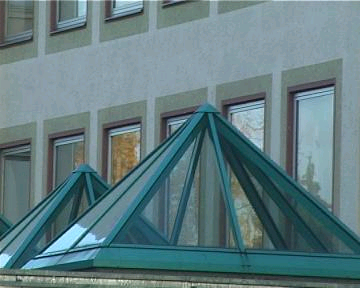 MITTELSCHULE  MARKTOBERDORF                                                                                                                                                                                                                                                                                                                                                                                                                                                                                                                                                            Mittelschule MarktoberdorfMühlsteig 2987616 Marktoberdorf